Памятка для родителей: «Создание благоприятной семейной атмосферы»Помните! • От того, как родители разбудят ребенка, зависит его психологический настрой на весь день. • Время, которое требуется каждому для ночного отдыха, - величина сугубо индивидуальная. Показатель один – чтобы ребенок выспался и легко проснулся, когда его будят родители. • Строго соблюдайте режим дня ребенка. • Если у родителей есть возможность дойти до детского сада вместе с ребенком, не упускайте ее. Совместная дорога – это общение, ненавязчивые советы. • Научитесь встречать детей из детского сада. Не стоит первым делом спрашивать: «Как ты себя вел? Чем кормили в садике?», лучше задать нейтральные вопросы: «Что было интересного в детском саду?», «Чем сегодня занимались?», «Как дела с ребятами?» • Радуйтесь успехам ребенка. Не раздражайтесь в момент его временных неудач. • Терпеливо, с интересом слушайте рассказы ребенка о событиях в его жизни. • Ребенок должен чувствовать, что он любим. Необходимо исключить из общения окрики, грубые интонации, создайте в семье атмосферу радости, любви и уважения.Подготовила воспитатель: Павленко Т.М.
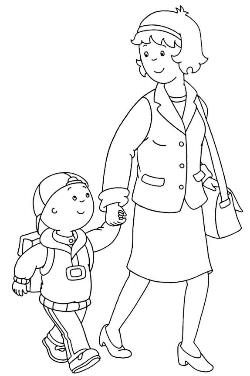 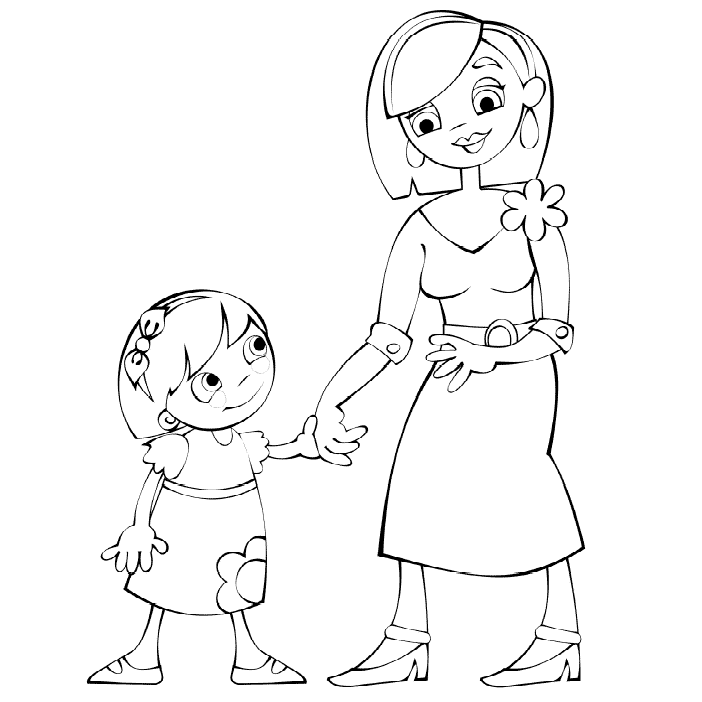 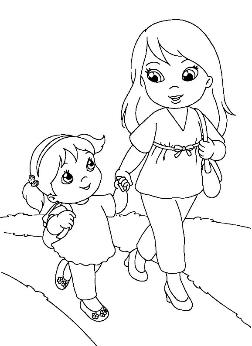 